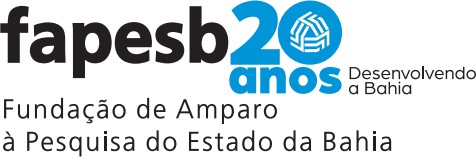 ERRATA IEDITAL FAPESB/SECTI Nº 005/2022 – SELEÇÃO DE PROPOSTAS PARA OS INSTITUTOS DE CIÊNCIA, INOVAÇÃO E TECNOLOGIA DO ESTADO DA BAHIA - INCITENo item 2 – Elegibilidade e Condições de Participação, considerar a inserção dos subitens:2.1.4 Cada Instituição Científica, Tecnológica e de Inovação – ICT pode ser apresentada como Instituição Executora de, no máximo, 02 propostas, independente da área estratégica de atuação, em que:A Instituição Executora, através do seu Representante Legal, é a responsável por definir, junto aos Proponentes, quais propostas serão submetidas ao presente Edital;Serão consideradas as duas propostas concluídas com a menor numeração do Pedido, gerado pelo Sistema FAPESB;Para qualquer proposta iniciada posteriormente à conclusão das duas primeiras, com a mesma Instituição Executora, não será permitida a sua conclusão no sistema;A ICT, entretanto, na condição de parceira, poderá participar de quantas propostas desejar.No item 2.5.4.2 – Projeto Complementar Obrigatório – PCO, letra c – Estrutura Organizativa,  onde se lê::iii. Mecanismos para interação e transferência de tecnologia para o setor produtivo ou governamental (atuação dos NIT junto ao INCITE);Leia-se:iii. Mecanismos para interação e transferência de tecnologia para o setor produtivo ou governamental (descrição do papel do NIT, ou órgão de função similar, na execução do projeto);No item 4.5 - Itens financiáveis com recursos do Edital, subitem 4.5.7, onde se lê:4.5.7 Bolsas estão limitadas à 20% do valor disponível para Despesa Corrente.Leia-se:4.5.7 Bolsas estão limitadas a 30% do valor disponível para o total de Despesa Corrente.No item 4.5 - Itens financiáveis com recursos do Edital, subitem 4.5.8, onde se lê:4.5.8 Podem ser solicitados itens de despesas para estruturação de Núcleos de Inovação Tecnológica (NITs), para a captação do(s) projeto(s) e parcerias, dentre outras ações inerentes às competências destes (legalmente previstas).Leia-se:4.5.8 Devem ser solicitados itens de despesas para estruturação de Núcleos de Inovação Tecnológica (NITs) ou estrutura de função similar, para a captação do(s) projeto(s) e parcerias, dentre outras ações inerentes às competências destes (legalmente previstas).No item 8 – Cronograma do Edital, onde se lê:(*) Datas que podem ser alteradas pela FAPESB, independente de aviso prévio. Quaisquer modificações serão comunicadas através de endereço eletrônico ou informe divulgado no Portal da FAPESB.(**) Após às 16h, do dia 08/07/2022 o FAP no site da FAPESB será desativado.Leia-se:8 – Cronograma do Edital(*) Datas que podem ser alteradas pela FAPESB, independente de aviso prévio. Quaisquer modificações serão comunicadas através de endereço eletrônico ou informe divulgado no Portal da FAPESB.(**) Após às 16h, do dia 08/07/2022 o FAP no site da FAPESB será desativado.No Anexo 3 – Modalidades de Bolsas de Pesquisa, item 1, onde se lê:Os recursos solicitados para bolsas nas propostas apresentadas no âmbito deste Edital deverão estar limitados ao valor máximo de 20% do valor disponível para Despesa Corrente.Leia-se:Os recursos solicitados para bolsas nas propostas apresentadas no âmbito deste Edital deverão estar limitados ao valor máximo de 30% do valor disponível para o total de Despesa Corrente. No Anexo 4 – Minuta do Termo de Outorga, considerar excluído o item III, Cláusula Nona – Da Alteração e Denúncia:III - Em caso de impossibilidade de os OUTORGADOS continuarem desenvolvendo o projeto, por qualquer que seja o motivo, o presente Termo de Outorga será rescindido de pleno direito a contar da data da comunicação da impossibilidade de prosseguimento, sem prejuízo da apuração e indenização das perdas e danos que eventualmente venha a sofrer a OUTORGANTE, vedada a substituição do OUTORGADO VICE-COORDENADOR.Eventos do EditalHora/Data-limite*Lançamento do Edital12/04/2022Disponibilização do Formulário Eletrônico (FAP)29/04/2022Término do prazo para preenchimento/conclusão da proposta**Até 08/07/2022 às 16:00hsTérmino do prazo para encaminhamento da proposta e documentos digitalizadosAté 11/07/2022 às 17:00hsDivulgação do resultado da Etapa 2 – Avaliação de Mérito01/09/2022Prazo para recurso à Etapa 202 a 09/09/2022Divulgação do resultado da Etapa 3 – Comitê Assessor30/09/2022Prazo para recurso à Etapa 303 a 07/10/2022Divulgação do Resultado FinalA partir de 21/10/2022Término do prazo para envio dos documentos digitalizados para contrataçãoAté 31/10/2022Contratação das propostas aprovadasA partir de 01/11/2022Eventos do EditalHora/Data-limite*Lançamento do Edital12/04/2022Disponibilização do Formulário Eletrônico (FAP)06/05/2022Término do prazo para preenchimento/conclusão da proposta**Até 08/07/2022 às 16:00hsTérmino do prazo para encaminhamento da proposta e documentos digitalizadosAté 11/07/2022 às 17:00hsDivulgação do resultado da Etapa 2 – Avaliação de Mérito01/09/2022Prazo para recurso à Etapa 202 a 09/09/2022Divulgação do resultado da Etapa 3 – Comitê Assessor30/09/2022Prazo para recurso à Etapa 303 a 07/10/2022Divulgação do Resultado FinalA partir de 21/10/2022Término do prazo para envio dos documentos digitalizados para contrataçãoAté 31/10/2022Contratação das propostas aprovadasA partir de 01/11/2022